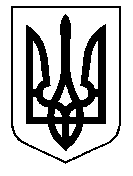 ТАЛЬНІВСЬКА РАЙОННА РАДАЧеркаської областіР  І  Ш  Е  Н  Н  Я15.03.2016                                                                                      № 4-23/VIIПро звернення до Верховної Ради України та Черкаської обласної ради щодо звільнення Надії Савченко та всіх політичних в’язнів і військовополонених громадян України, які знаходяться в тюрмах та СІЗО Російської ФедераціїВідповідно до статтей 43, 59 Закону України «Про місцеве самоврядування в Україні», враховуючи пропозиції депутатів районної ради,  районна рада ВИРІШИЛА:1. Схвалити текст звернення до Верховної Ради України та Черкаської обласної ради щодо звільнення Надії Савченко та всіх політичних в’язнів  і військовополонених громадян України, які знаходяться в тюрмах та СІЗО Російської Федерації  (додається).2. Уповноважити голову районної ради надіслати текст звернення Верховній Раді України, Черкаській обласній раді та  народним депутатам України Бобову Г.Б., Ничипоренку В.М., Яценку А.В.  3. Оприлюднити текст звернення в газеті "Тальнівщина",  інших засобах масової інформації.4. Контроль за виконанням рішення покласти на постійну комісію районної ради з соціальних та гуманітарних питань.Голова районної ради                                                   В.ЛюбомськаСХВАЛЕНОрішення Тальнівської районної ради15.03.2016 № 4-23/УІІЗверненнядепутатів Тальнівської районної ради до Верховної Ради України та Черкаської обласної ради щодо звільнення Надії Савченко та всіх політичних в’язнів і військовополонених громадян України, які знаходяться в тюрмах та СІЗО Російської ФедераціїШановні народні обранці!Кожен з вас делегований до законодавчого органу та органу місцевого самоврядування українським народом захищати право на свободу і гідне життя кожного громадянина України. Це право гарантоване Основним Законом України – Конституцією. Згідно частини третьої статті 25 Конституції України, держава гарантує піклування та захист своїм громадянам, які перебувають за її межами. В частині другій цієї ж статті також зазначено, що громадянин України не може бути вигнаний за межі України або виданий іншій державі. Те, що сьогодні відбувається з Надією Савченко, та з десятками інших патріотів України, які знаходяться в застінках Російської Федерації – є не що інше, як насмішка над Україною, над українським патріотичним народом. Звернення понад двох десятків міністерств закордонних справ і особисто міністрів закордонних справ інших держав світу до російської влади з вимогою звільнити українську льотчицю, народного депутата України Надію Савченко та численні протести ігноруються повністю. Заява держсекретаря США Джона Керрі, оприлюднена на сайті Держдепартаменту 7 березня 2016 року свідчить про те, що суд над українкою Надією Савченко та її тюремне ув’язнення є неповагою міжнародних норм і суперечать зобов’язанням Росії за мінськими домовленостями. Водночас увесь дипломатичний корпус України в цьому питанні показав своє абсолютне безсилля перед брутальністю російського диктату. Зважаючи на це, Тальнівська районна рада звертається до Черкаської обласної ради та Верховної Ради України посилити свої зусилля тиску на російську владу та прохати міжнародні дипломатичні інститути, які гарантували в свій час Україні недоторканність в обмін на без’ядерний статус, аби досягти позитивного результату в переговорному процесі, що стосується звільнення всіх політичних в'язнів та військовополонених, захоплених в зоні проведення АТО, які сьогодні знаходяться в тюрмах та СІЗО Російської Федерації.Слава Україні! Героям Слава!                                                              Депутати Тальнівської районної ради